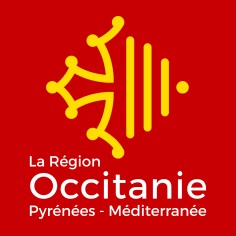 Dossier de demande de financementAppel à Projets apprentissage OccitanieEXERCICE 2021Le dossier dûment complété, daté et signé est à remettre :en version numérique au format WORD, à l’adresse suivante : secretariatapprentissage@laregion.fr, en mentionnant dans l’objet : «Appel à projet apprentissage » Renseignements : 	Tél : 04.34.35.76.94 (site administratif de Montpellier) Tél : 05.61.39.62.95 (site administratif de Toulouse)Récapitulatif du projet---------------------------Partie réservée aux services de la Région------------------------------Dossier reçu le …………………………………………	 Dossier incomplet 		 Dossier completAccusé de réception du dossier adressé le ………………………………………......................................................Pièces complémentaires demandées le : ..........................................................................................Pièces retournées le ......................................................................................................................Dossier complet le ........................................................................................................................Numéro du dossier : .....................................................................................................................PIECES A JOINDRE AU DOSSIERLa liste présentée ci-dessous pourra être complétée par d'autres documents utiles à l'instruction du dossier sur demande du service instructeur.Le demandeur peut fournir tout autre document jugé utile pour présenter le projet et témoigner de son intérêt régional et de ses impacts (devis, plan de situation, note d’analyse…).* * Si les documents ne sont pas signés par le représentant légal, joindre le pouvoir donné par ce dernier au signataire.** A fournir uniquement lors de la première demande de financement ou en cas de modification.PARTIE I- IDENTIFICATION DU DEMANDEUR Organisme gestionnaire du CFA pour les CFA n’ayant pas de personnalité juridiqueType 					 Organisme public  			 Organisme privé Nature/ statut juridique :  Exemple : association, collectivité territoriale, GIP, société anonyme, établissement public…Raison sociale (le cas échéant) :Numéro SIRET :					Code NAF (APE) : Régime TVA :  Assujetti    Non assujetti     Partiellement assujetti au taux de _______ %Date de création :Date de début de l'exercice comptable :  1er janvier		 Autre : Effectifs salariés :		 salariés représentant 		ETPStructure :    nationale       départementale	   régionale	    locale  	 Autre : Commissaire aux comptes : 		 oui		   nonUnion, fédération, réseau auquel est affiliée la structure : Financements publics sur les trois dernières annéesPartie à compléter uniquement pour les associationsNuméro RNA :  Le numéro RNA (répertoire national des associations) est attribué à l’occasion des démarches d’enregistrement de création ou modification en préfecture.Date de publication au Journal Officiel :   |_|_| / |_||_| /|_||_||_||_|Agrément administratif :  oui	   nonSi oui : précisez le ou les types d’agréments et dates d’obtentions Label :  oui	   nonSi oui : précisez le ou les types de labels et dates d’obtentionsAssociation d’utilité publique :  oui	   nonNombre d’adhérents : 		dont		hommes		femmesNombre de bénévoles : 		Nombre de volontaires : 		 Bénévole : personne contribuant régulièrement à l’activité de l’association de manière non rémunérée. Volontaire : personne engagée dans une mission d’intérêt général par un contrat spécifique. Cadres dirigeants : 	Pour les 3 plus hauts cadres dirigeants bénévoles et salariés :Autres informations pertinentes relatives à l’association :Partie concernant les CFA et OFA A renseigner obligatoirementNB : Pour les CFA qui répondent en réseau, il convient de renseigner cette fiche pour chaque CFA partenaire concernéPARTIE II - DESCRIPTIF DE L’OPERATION IDENTIFICATION DE L’OPERATION OU DU PROGRAMME D’ACTIONSType de subvention  Sélectionner la ou les actions sur le(s)quelle(s) un financement est sollicité Action 1 : Valorisation et information sur l’apprentissage     pour un montant total de			€ Action 2 : Faciliter l’information et le recrutement des candidats à l’apprentissage     pour un montant total de			€ Action 3 : Prévenir les ruptures de contrats et soutien à la citoyenneté des apprentis    pour un montant total de			€Subvention totale sollicitée (Action 1+ Action 2 + Action 3) :                                           €DESCRIPTION DE L’OPERATION PAR ACTIONDescription détaillée par action:   Contexte, présentation générale, objectifs visés par l’organisme, moyens mis en œuvre, outils et/ ou campagnes de communication spécifiques, précisions sur le montage des actions précisez le cas échéant les spécificités du montage (opération menée avec plusieurs partenaires, complémentarité avec d'autres projets connus sur le même territoire, inscription de l'opération dans le cadre d'un projet plus global) Action 1 : Valorisation et information sur l’apprentissageDescription détailléeLocalisation des actionsRésultats recherchés et livrables attendus de l’opérationPublic ciblé par le projet   Lister les publics (apprentis, contrats prof., stagiaires de la formation continue, élèves/étudiants, demandeurs d’emplois…) ; Calendrier  Date de début et fin de l’opération ou du programme d’actions : du |_|_| / |_||_| /|_||_| au |_|_| / |_||_| /|_||_|Date de début et fin d’engagement des dépenses : du |_|_| / |_||_| /|_||_| au |_|_| / |_||_| /|_||_|Action 2 Faciliter l’information et le recrutement des candidats à l’apprentissage : démarche de sourcing, pré-recrutement, recrutement vers les voies de formation par apprentissageDescription détailléeLocalisation des actionsRésultats recherchés et livrables attendus de l’opérationPublic ciblé par le projet  Lister les publics (apprentis, contrats prof., stagiaires de la formation continue, élèves/étudiants, demandeurs d’emplois…) ; Calendrier  Date de début et fin de l’opération ou du programme d’actions : du |_|_| / |_||_| /|_||_| au |_|_| / |_||_| /|_||_|Date de début et fin d’engagement des dépenses : du |_|_| / |_||_| /|_||_| au |_|_| / |_||_| /|_||_|Action 3 Prévenir les ruptures de contrats/décrochage et soutien à la citoyenneté des apprentisDescription détailléeLocalisation des actionsRésultats recherchés et livrables attendus de l’opérationPublic ciblé par le projet Indiquer le nombre d’apprentis et ou le nombre d’entreprises concernésCalendrier  Date de début et fin de l’opération ou du programme d’actions : du |_|_| / |_||_| /|_||_| au |_|_| / |_||_| /|_||_|Date de début et fin d’engagement des dépenses : du |_|_| / |_||_| /|_||_| au |_|_| / |_||_| /|_||_|A compléter :		Budget prévisionnel pour chaque action 	Focus sur les charges de personnel	Budget total des actions 1, 2 et 3	Les dépenses éligibles devront :- être liées à la mise en œuvre de l’opération et nécessaires à sa réalisation : ne seront notamment pas considérés comme éligibles les impôts dont le lien avec l’opération ne peut être justifié, les amendes, les pénalités financières, les frais de contentieux, les dettes (y compris les intérêts des emprunts), les accords amiables et intérêts moratoires, les frais bancaires et assimilés.- être postérieures à la date de réception du dossier de demande de financement- donner lieu à un décaissement réel : ne seront notamment pas considérées comme éligibles les dotations aux amortissements et aux provisions, les retenues de garantie non acquittées, les contributions volontaires.En effet, les contributions volontaires, apportées tant par la structure bénéficiaire du financement régional que des tiers (bénévolat, prestations réalisées à titre gratuit, mises à disposition à titre gracieux de personnes ainsi que de biens meubles ou immeubles) sont expressément exclues du champ des dépenses éligibles. DOUBLE CLIQUEZ SUR LE DOCUMENT POUR OUVRIR LE FICHIER EXCEL ET SAISIR LE BUDGETPARTIE III : BUDGET PREVISIONNEL DU CFA/OFA DOUBLE CLIQUEZ SUR LE DOCUMENT POUR OUVRIR LE FICHIER EXCEL ET SAISIR LE BUDGETPARTIE IV- ATTESTATION SUR L’HONNEURJe soussigné(e)___________________________________, en qualité du signataire et représentant légal (ou signataire avec délégation du représentant légal), sollicite une aide de la Région destinée à la réalisation de l’opération intitulée « ________________________ ________________________________________________ ______________________ ».Rappel du montant de l’aide régionale sollicitée : ________________ €, Pour un coût total de l’opération de __________ € TTC (ou HT pour les organismes assujettis à la TVA). J'atteste sur l'honneur : L’exactitude des renseignements de la demande de financement et du budget prévisionnel du programme d’actions ou plan de financement de l’opération,Que les dépenses mentionnées dans le plan de financement ou budget prévisionnel s’appuient sur des résultats de consultations d’entreprises, ou si le projet ne donne pas lieu à un marché public, sur des devis, factures pro-forma… La régularité de la situation fiscale et sociale,Ne pas avoir sollicité d’autres ressources publiques et privées que celles présentées dans le présent dossier,Ne pas faire l’objet d’une procédure collective (ex : redressement, liquidation…) liée à des difficultés économiques, et ne pas être considéré comme une entreprise en difficulté au regard de la réglementation européenne des aides d’Etat, Je m’engage à respecter les obligations suivantes : Fournir toute pièce complémentaire jugée utile pour instruire la demande et suivre la réalisation de l'opération ou du programme d’actions,Informer le service instructeur en cas de modification du programme d’actions, de l’opération ou de son déroulement (ex : période d’exécution, localisation de l’opération, engagements financier, données techniques…) y compris en cas de changement de ma situation (fiscale, sociale…), de ma raison sociale, etc. Informer la Région de tout changement dans ma situation juridique, notamment toute modification des statuts, dissolution, fusion, toute procédure collective en cours et plus généralement de toute modification importante susceptible d’affecter le fonctionnement de la personne morale (ou physique).Respecter les règles de commande publique, pour les organismes soumis à l’ordonnance n° 2015-899 du 23 juillet 2015Tenir une comptabilité pour tracer les mouvements comptables de l’opérationDûment justifier les dépenses en cas d’attribution du financementFaire état de la participation de la Région en cas d’attribution du financementMe soumettre à tout contrôle technique, administratif, comptable et financier, et communiquer toutes pièces et informations en lien avec le programme d’actions ou l’opération.Le non-respect de ces obligations est susceptible de conduire à un non-versement ou un reversement partiel ou total du financement régional. Fait à ___________, le _________Cachet et signature du demandeur (représentant légal ou délégué)Fonction du signataire : ________________________Nom du porteur du projet Organisme gestionnaire pour les CFA n’ayant pas de personnalité juridique propre.Nom* du CFA/OFA* si différent du porteur de projetPour une réponse en réseau, merci de préciser le nom des CFA partenaires concernésPrincipal OPCO de rattachement du CFA/OFA Volet sur lequel s’inscrit la demande Action 1Valorisation et information sur l’apprentissage Action 2Faciliter l’information et le recrutement des candidats à l’apprentissage Action 3Prévenir les ruptures de contrats et soutien à la citoyennetéAction 1Action 2Action 3Coût total par action (TTC)! Sauf pour les organismes qui récupèrent la TVA, coût présenté HT€€€Subvention sollicitée par action€€€Total subvention sollicitée (Action 1+action2+action3)€€€PIECES A JOINDRE POUR TOUS LES DEMANDEURS Fiche d’identification du demandeur (Partie I) Le descriptif de l’opération (Partie II) Budget prévisionnel de l’opération signé * (Partie II) Un budget prévisionnel global de la structure pour l’exercice au cours duquel la subvention est sollicitée (Partie III) L’attestation sur l’honneur (Partie IV).NB : cette attestation sur l’honneur peut valoir lettre de demande de financement. Attestation de non assujettissement à la TVA le cas échéant (si le budget est présenté TTC) ou d’assujettissement partiel Relevé d’identité bancaire (RIB)LES ORGANISMES PUBLICSdoivent également joindre : Acte permettant à l’exécutif de solliciter un financement (délibération, acte du conseil d’administration…).LES ORGANISMES PRIVESdoivent également joindre : Copie des statuts en vigueur datés et signés ** Liste des membres du conseil d’administration ou du bureau en vigueur Rapport d’activité du dernier exercice clôturé  Bilan et compte de résultat du dernier exercice clôturé (certifiés conformes par le président, le trésorier et le cas échéant le commissaire aux comptes) Pour les associations : Liste des insertions au Journal Officiel (ou récépissé de la préfecture) et fiche associationNom de la structure  Sigle de la structureCoordonnées(siège social pour les pers. morales)Adresse de correspondancesi différenteAdresseCode postalCommuneReprésentant légalRéférent technique ou responsable du projetCivilité Madame -  Monsieur Madame -  MonsieurNom prénom : Fonction :Tél :Mail :Financeur(s)Montant(s) Attribué(s)Montant(s) versé(s)Année en cours N€€N-1€€N-2€€Pour les 3 plus hauts cadres dirigeants bénévoles et salariés :RémunérationAvantage en natureDirigeant 1 : Dirigeant 2 : Dirigeant 3 : N° de déclaration d'Activité  (pour les Organismes de Formation)N° de déclaration d'Activité  (pour les Organismes de Formation)N° de déclaration d'Activité  (pour les Organismes de Formation)Certification qualité :  ! obligatoire à partir du 01er janvier 2022Certification qualité :  ! obligatoire à partir du 01er janvier 2022Certification qualité :  ! obligatoire à partir du 01er janvier 2022Préciser le LabelPréciser le LabelDate obtention labellisationXX/XX/XXXXDate obtention labellisationXX/XX/XXXXDate obtention labellisationXX/XX/XXXXCode UAI* du CFA/OFA*Unité Administrative Immatriculée sollicité et obtenu auprès des services de l'Éducation nationaleCode UAI* du CFA/OFA*Unité Administrative Immatriculée sollicité et obtenu auprès des services de l'Éducation nationaleCode UAI* du CFA/OFA*Unité Administrative Immatriculée sollicité et obtenu auprès des services de l'Éducation nationaleDate de création du CFA/OFADate de création du CFA/OFADate de création du CFA/OFADate d’accueil du 1er apprenti pour les nouveaux CFA OFADate d’accueil du 1er apprenti pour les nouveaux CFA OFADate d’accueil du 1er apprenti pour les nouveaux CFA OFAN-2N-2N-1N-1NEffectif total d’apprentis au 1er janvier du CFA/OFA Effectif total d’apprentis au 1er janvier du CFA/OFA Effectif total d’apprentis au 1er janvier du CFA/OFA Nombre de sites de formation (établissements accueillant vos apprentis)Nombre de sites de formation (établissements accueillant vos apprentis)Nombre de sites de formation (établissements accueillant vos apprentis)Nombre de formation par apprentissageNombre de formation par apprentissageNombre de formation par apprentissagePoids du budget lié à l’activité de formation par apprentissage (en %)Poids du budget lié à l’activité de formation par apprentissage (en %)Poids du budget lié à l’activité de formation par apprentissage (en %)%%%%%Résultat financier des 3 derniers exercices comptablesRésultat financier des 3 derniers exercices comptablesRésultat consolidé de l’organisme de formation  €  €€€€Résultat financier des 3 derniers exercices comptablesRésultat financier des 3 derniers exercices comptablesRésultat de l’activité de formation par apprentissage€€€€€BUDGET PREVISIONNEL DETAILLE PAR ACTION DOUBLE CLIQUEZ SUR LE DOCUMENT POUR OUVRIR LE FICHIER EXCEL ET SAISIR LE BUDGET DOUBLE CLIQUEZ SUR LE DOCUMENT POUR OUVRIR LE FICHIER EXCEL ET SAISIR LE BUDGET DOUBLE CLIQUEZ SUR LE DOCUMENT POUR OUVRIR LE FICHIER EXCEL ET SAISIR LE BUDGET DOUBLE CLIQUEZ SUR LE DOCUMENT POUR OUVRIR LE FICHIER EXCEL ET SAISIR LE BUDGET DOUBLE CLIQUEZ SUR LE DOCUMENT POUR OUVRIR LE FICHIER EXCEL ET SAISIR LE BUDGET DOUBLE CLIQUEZ SUR LE DOCUMENT POUR OUVRIR LE FICHIER EXCEL ET SAISIR LE BUDGET DOUBLE CLIQUEZ SUR LE DOCUMENT POUR OUVRIR LE FICHIER EXCEL ET SAISIR LE BUDGET DOUBLE CLIQUEZ SUR LE DOCUMENT POUR OUVRIR LE FICHIER EXCEL ET SAISIR LE BUDGET DOUBLE CLIQUEZ SUR LE DOCUMENT POUR OUVRIR LE FICHIER EXCEL ET SAISIR LE BUDGETFait à …………………… Fait à …………………… le …………………Cachet et signatureCachet et signatureCHARGES DE PERSONNEL DIRECTEMENT LIEES A L'ACTION 1A LIRE ATTENTIVEMENTLes charges directes de personnel correspondent à des agents ou salariés dédiés partiellement ou totalement à l'opération ou au programme d'actions dont la contribution est directement identifiable.
CHARGES DE PERSONNEL DIRECTEMENT LIEES A L'ACTION 1A LIRE ATTENTIVEMENTLes charges directes de personnel correspondent à des agents ou salariés dédiés partiellement ou totalement à l'opération ou au programme d'actions dont la contribution est directement identifiable.
CHARGES DE PERSONNEL DIRECTEMENT LIEES A L'ACTION 1A LIRE ATTENTIVEMENTLes charges directes de personnel correspondent à des agents ou salariés dédiés partiellement ou totalement à l'opération ou au programme d'actions dont la contribution est directement identifiable.
CHARGES DE PERSONNEL DIRECTEMENT LIEES A L'ACTION 1A LIRE ATTENTIVEMENTLes charges directes de personnel correspondent à des agents ou salariés dédiés partiellement ou totalement à l'opération ou au programme d'actions dont la contribution est directement identifiable.
CHARGES DE PERSONNEL DIRECTEMENT LIEES A L'ACTION 1A LIRE ATTENTIVEMENTLes charges directes de personnel correspondent à des agents ou salariés dédiés partiellement ou totalement à l'opération ou au programme d'actions dont la contribution est directement identifiable.
CHARGES DE PERSONNEL DIRECTEMENT LIEES A L'ACTION 1A LIRE ATTENTIVEMENTLes charges directes de personnel correspondent à des agents ou salariés dédiés partiellement ou totalement à l'opération ou au programme d'actions dont la contribution est directement identifiable.
Charges de personnel enregistrées en compte 64 - Charges de personnelCharges de personnel enregistrées en compte 64 - Charges de personnelCharges de personnel enregistrées en compte 64 - Charges de personnelCharges de personnel enregistrées en compte 64 - Charges de personnelCharges de personnel enregistrées en compte 64 - Charges de personnelNom et type de fonctionBase
de dépenses
(Salaires annuels
chargés)Temps de travail annuel (en heures)Temps de travail passé sur l'action (en heures)Montant des dépenses liées
à l'opérationMontant des dépenses liées
à l'opération(saisir une ligne par personne)(1)(2)(3)(4)=(1)*((3)/(2))(4)=(1)*((3)/(2))              - €               - €               - €               - €               - €               - €               - €               - €               - €               - €               - €               - €               - €               - €               - €               - €               - €               - €               - €               - €               - €               - € SOUS-TOTAL                              €               - €               - € Charges de personnel enregistrées en compte 621 - Personnel extérieur à l'entrepriseCharges de personnel enregistrées en compte 621 - Personnel extérieur à l'entrepriseCharges de personnel enregistrées en compte 621 - Personnel extérieur à l'entrepriseCharges de personnel enregistrées en compte 621 - Personnel extérieur à l'entrepriseCharges de personnel enregistrées en compte 621 - Personnel extérieur à l'entrepriseNom de l'organismeDétailler la missionMontant des dépenses liées
à l'opérationSOUS TOTALSOUS TOTAL                              - €  DOUBLE CLIQUEZ SUR LE DOCUMENT POUR OUVRIR LE FICHIER EXCEL ET SAISIR LE BUDGETFait à                                                    le                                                   Cachet et signatureFait à                                                    le                                                   Cachet et signatureFait à                                                    le                                                   Cachet et signatureCHARGES DE PERSONNEL DIRECTEMENT LIEES A L'ACTION 2A LIRE ATTENTIVEMENTLes charges directes de personnel correspondent à des agents ou salariés dédiés partiellement ou totalement à l'opération ou au programme d'actions dont la contribution est directement identifiable.
CHARGES DE PERSONNEL DIRECTEMENT LIEES A L'ACTION 2A LIRE ATTENTIVEMENTLes charges directes de personnel correspondent à des agents ou salariés dédiés partiellement ou totalement à l'opération ou au programme d'actions dont la contribution est directement identifiable.
CHARGES DE PERSONNEL DIRECTEMENT LIEES A L'ACTION 2A LIRE ATTENTIVEMENTLes charges directes de personnel correspondent à des agents ou salariés dédiés partiellement ou totalement à l'opération ou au programme d'actions dont la contribution est directement identifiable.
CHARGES DE PERSONNEL DIRECTEMENT LIEES A L'ACTION 2A LIRE ATTENTIVEMENTLes charges directes de personnel correspondent à des agents ou salariés dédiés partiellement ou totalement à l'opération ou au programme d'actions dont la contribution est directement identifiable.
CHARGES DE PERSONNEL DIRECTEMENT LIEES A L'ACTION 2A LIRE ATTENTIVEMENTLes charges directes de personnel correspondent à des agents ou salariés dédiés partiellement ou totalement à l'opération ou au programme d'actions dont la contribution est directement identifiable.
CHARGES DE PERSONNEL DIRECTEMENT LIEES A L'ACTION 2A LIRE ATTENTIVEMENTLes charges directes de personnel correspondent à des agents ou salariés dédiés partiellement ou totalement à l'opération ou au programme d'actions dont la contribution est directement identifiable.
CHARGES DE PERSONNEL DIRECTEMENT LIEES A L'ACTION 2A LIRE ATTENTIVEMENTLes charges directes de personnel correspondent à des agents ou salariés dédiés partiellement ou totalement à l'opération ou au programme d'actions dont la contribution est directement identifiable.
CHARGES DE PERSONNEL DIRECTEMENT LIEES A L'ACTION 2A LIRE ATTENTIVEMENTLes charges directes de personnel correspondent à des agents ou salariés dédiés partiellement ou totalement à l'opération ou au programme d'actions dont la contribution est directement identifiable.
Charges de personnel enregistrées en compte 64 - Charges de personnelCharges de personnel enregistrées en compte 64 - Charges de personnelCharges de personnel enregistrées en compte 64 - Charges de personnelCharges de personnel enregistrées en compte 64 - Charges de personnelCharges de personnel enregistrées en compte 64 - Charges de personnelCharges de personnel enregistrées en compte 64 - Charges de personnelNom et type de fonctionBase
de dépenses
(Salaires annuels
chargés)Temps de travail annuel (en heures)Temps de travail passé sur l'action (en heures)Temps de travail passé sur l'action (en heures)Montant des dépenses liées
à l'opérationMontant des dépenses liées
à l'opérationMontant des dépenses liées
à l'opération(saisir une ligne par personne)(1)(2)(3)(3)(4)=(1)*((3)/(2))(4)=(1)*((3)/(2))(4)=(1)*((3)/(2))              - €               - €               - €               - €               - €               - €               - €               - €               - €               - €               - €               - €               - €               - €               - €               - €               - €               - €               - €               - €               - €               - €               - €               - €               - €               - €               - €               - €               - €               - €               - €               - €               - € SOUS-TOTAL                              €               - €               - €               - € Charges de personnel enregistrées en compte 621 - Personnel extérieur à l'entrepriseCharges de personnel enregistrées en compte 621 - Personnel extérieur à l'entrepriseCharges de personnel enregistrées en compte 621 - Personnel extérieur à l'entrepriseCharges de personnel enregistrées en compte 621 - Personnel extérieur à l'entrepriseCharges de personnel enregistrées en compte 621 - Personnel extérieur à l'entrepriseCharges de personnel enregistrées en compte 621 - Personnel extérieur à l'entrepriseCharges de personnel enregistrées en compte 621 - Personnel extérieur à l'entrepriseNom de l'organismeDétailler la missionMontant des dépenses liées
à l'opérationSOUS TOTALSOUS TOTAL                              - € Fait à                                              le                                             Cachet et signatureFait à                                              le                                             Cachet et signatureFait à                                              le                                             Cachet et signatureFait à                                              le                                             Cachet et signatureFait à                                              le                                             Cachet et signatureFait à                                              le                                             Cachet et signatureFait à                                              le                                             Cachet et signatureCHARGES DE PERSONNEL DIRECTEMENT LIEES A L'ACTION 3A LIRE ATTENTIVEMENTLes charges directes de personnel correspondent à des agents ou salariés dédiés partiellement ou totalement à l'opération ou au programme d'actions dont la contribution est directement identifiable.
CHARGES DE PERSONNEL DIRECTEMENT LIEES A L'ACTION 3A LIRE ATTENTIVEMENTLes charges directes de personnel correspondent à des agents ou salariés dédiés partiellement ou totalement à l'opération ou au programme d'actions dont la contribution est directement identifiable.
CHARGES DE PERSONNEL DIRECTEMENT LIEES A L'ACTION 3A LIRE ATTENTIVEMENTLes charges directes de personnel correspondent à des agents ou salariés dédiés partiellement ou totalement à l'opération ou au programme d'actions dont la contribution est directement identifiable.
CHARGES DE PERSONNEL DIRECTEMENT LIEES A L'ACTION 3A LIRE ATTENTIVEMENTLes charges directes de personnel correspondent à des agents ou salariés dédiés partiellement ou totalement à l'opération ou au programme d'actions dont la contribution est directement identifiable.
CHARGES DE PERSONNEL DIRECTEMENT LIEES A L'ACTION 3A LIRE ATTENTIVEMENTLes charges directes de personnel correspondent à des agents ou salariés dédiés partiellement ou totalement à l'opération ou au programme d'actions dont la contribution est directement identifiable.
CHARGES DE PERSONNEL DIRECTEMENT LIEES A L'ACTION 3A LIRE ATTENTIVEMENTLes charges directes de personnel correspondent à des agents ou salariés dédiés partiellement ou totalement à l'opération ou au programme d'actions dont la contribution est directement identifiable.
Charges de personnel enregistrées en compte 64 - Charges de personnelCharges de personnel enregistrées en compte 64 - Charges de personnelCharges de personnel enregistrées en compte 64 - Charges de personnelCharges de personnel enregistrées en compte 64 - Charges de personnelCharges de personnel enregistrées en compte 64 - Charges de personnelNom et type de fonctionBase
de dépenses
(Salaires annuels
chargés)Temps de travail annuel (en heures)Temps de travail passé sur l'action (en heures)Montant des dépenses liées
à l'opérationMontant des dépenses liées
à l'opération(saisir une ligne par personne)(1)(2)(3)(4)=(1)*((3)/(2))(4)=(1)*((3)/(2))              - €               - €               - €               - €               - €               - €               - €               - €               - €               - €               - €               - €               - €               - €               - €               - €               - €               - €               - €               - €               - €               - € SOUS-TOTAL                              €               - €               - € Charges de personnel enregistrées en compte 621 - Personnel extérieur à l'entrepriseCharges de personnel enregistrées en compte 621 - Personnel extérieur à l'entrepriseCharges de personnel enregistrées en compte 621 - Personnel extérieur à l'entrepriseCharges de personnel enregistrées en compte 621 - Personnel extérieur à l'entrepriseCharges de personnel enregistrées en compte 621 - Personnel extérieur à l'entrepriseNom de l'organismeDétailler la missionMontant des dépenses liées
à l'opérationSOUS TOTALSOUS TOTAL                              - €  DOUBLE CLIQUEZ SUR LE DOCUMENT POUR OUVRIR LE FICHIER EXCEL ET SAISIR LE BUDGET DOUBLE CLIQUEZ SUR LE DOCUMENT POUR OUVRIR LE FICHIER EXCEL ET SAISIR LE BUDGET DOUBLE CLIQUEZ SUR LE DOCUMENT POUR OUVRIR LE FICHIER EXCEL ET SAISIR LE BUDGET DOUBLE CLIQUEZ SUR LE DOCUMENT POUR OUVRIR LE FICHIER EXCEL ET SAISIR LE BUDGET DOUBLE CLIQUEZ SUR LE DOCUMENT POUR OUVRIR LE FICHIER EXCEL ET SAISIR LE BUDGET DOUBLE CLIQUEZ SUR LE DOCUMENT POUR OUVRIR LE FICHIER EXCEL ET SAISIR LE BUDGETFait à …………………… le …………………Cachet et signatureFait le Fait le ààCachet et signature